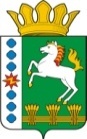 КОНТРОЛЬНО-СЧЕТНЫЙ ОРГАН ШАРЫПОВСКОГО РАЙОНАКрасноярского краяЗаключениена проект Постановления администрации Шарыповского района «О внесении изменений в Постановления администрации Шарыповского района от 30.10.2013 №  842-п «Об утверждении муниципальной программы «Развитие спорта, туризма и молодежной политики Шарыповского района»  (в ред. от 29.04.2014 № 321-п, от 28.10.2014 № 832-п, от 16.12.2014 № 999-п, от 31.03.2015 № 279-п, от 04.03.2016 № 111-п, от 20.06.2016  № 292а-п)23 сентября 2016 год 								№ 83Настоящее экспертное заключение подготовлено Контрольно – счетным органом Шарыповского района на основании ст. 157 Бюджетного  кодекса Российской Федерации, ст. 9 Федерального закона от 07.02.2011 № 6-ФЗ «Об общих принципах организации и деятельности контрольно – счетных органов субъектов Российской Федерации и муниципальных образований», ст. 15 Решения Шарыповского районного Совета депутатов от 20.09.2012 № 31/289р «О внесении изменений в Решение Шарыповского районного Совета депутатов от 21.06.2012 № 28/272р «О создании Контрольно – счетного органа Шарыповского района» (в ред. от 20.03.2014 № 46/536р, от 25.09.2014 № 51/573р, от 26.02.2015 № 56/671р).Представленный на экспертизу проект Постановления администрации Шарыповского района «О внесении изменений в Постановления администрации Шарыповского района от 30.10.2013 №  842-п «Об утверждении муниципальной программы «Развитие спорта, туризма и молодежной политики Шарыповского района» (в ред. от 29.04.2014 № 321-п, от 28.10.2014 № 832-п, от 16.12.2014 № 999-п, от 31.03.2015 № 279-п, от 04.03.2016 № 111-п, от 20.06.2016 № 292а-п) направлен в Контрольно – счетный орган Шарыповского района 21 сентября 2016 года. Разработчиком данного проекта Программы является муниципальное казенное учреждение «Управление спорта, туризма и молодежной политики  Шарыповского района».Основанием для разработки муниципальной программы являются:- постановление администрации Шарыповского района от 30.07.2013 № 540-п «Об утверждении Порядка принятия решений о разработке  муниципальных программ Шарыповского района, их формировании и реализации» (в ред. от 29.06.2015 № 407-п);- распоряжение администрации Шарыповского района от 02.08.2013  № 258-р «Об утверждении перечня муниципальных программ Шарыповского района» (в ред. от 29.07.2014 № 293а-р).Исполнитель Программы муниципальное казенное учреждение «Управление спорта, туризма и молодежной политики  Шарыповского района».Соиполнитель муниципальной программы муниципальное казенное учреждение «Управление культуры Шарыповского района».Подпрограммы муниципальной программы:Развитие физической культуры и спорта Шарыповского района;Развитие молодежной политики Шарыповского района;Развитие туризма в муниципальном образовании Шарыповского района;Обеспечение условий реализации программы.Целями муниципальной программы являются:Создание условий для формирования здорового образа жизни населения района и развития потенциала молодежи.Создание условий для развития конкурентоспособного туристического комплекса района.Мероприятие проведено 21-23 сентября 2016 года.В ходе подготовки заключения Контрольно – счетным органом Шарыповского района были проанализированы следующие материалы:- проект Постановления администрации Шарыповского района «О внесении изменений в Постановление администрации Шарыповского района от 30.10.2013 № 842-п «Об утверждении муниципальной программы «Развитие спорта, туризма и молодежной политики Шарыповского района» (в ред. от 29.04.2014 № 321-п, от 28.10.2014 № 832-п, от 16.12.2014 № 999-п, от 31.03.2015 № 279-п, от 04.03.2016 № 111-п, от 20.06.2016 № 292а-п);-  паспорт муниципальной программы «Об утверждении муниципальной программы «Развитие спорта, туризма и молодежной политики Шарыповского района».Рассмотрев представленные материалы к проекту Постановления установлено следующее:В соответствии с проектом Постановления вносятся в паспорт муниципальной программы изменения по строке (пункту) «Информация по ресурсному обеспечению программы, в том числе в разбивке по источникам финансирования по годам реализации  муниципальной  программы».После внесения изменений строка  будет читаться:Увеличение бюджетных ассигнований в сумме 1 065,81 тыс.руб. (3,53%), в том числе:- увеличение за счет средств краевого бюджета в сумме 100,00 тыс.руб. (6,33%);- увеличение за счет средств районного бюджета в сумме 296,81 тыс.руб. (1,08%);- увеличение за счет внебюджетных источников в сумме 669,00 тыс.руб. (52,68%).В подпрограмме 2 «Развитие молодежной политики Шарыповского района» вносятся изменения в строку «Объемы и источники финансирования подпрограммы на период действия подпрограммы с указанием на источники финансирования по годам реализации подпрограммы».После внесения изменений строка будет читаться:Увеличение бюджетных ассигнований по подпрограмме 2 составило в сумме 868,96 тыс.руб. (7,36%), в том числе:- за счет средств районного бюджета в сумме 99,96 тыс.руб. (1,11%) по мероприятию 1.1 «Организация и проведение досуговых, культурных, спортивных, профориентационных, антинаркотических мероприятий для молодежи и молодых семей»;- за счет средств краевого бюджета в сумме 100,00 тыс.руб. (6,35%) по мероприятию 2.3. «Развитие системы патриотического воспитания в рамках деятельности муниципальных молодежных центров за счет средств краевого бюджета»;- за счет внебюджетных источников в сумме 669,00 тыс.руб. (53,31%), из них:в сумме 650,00 тыс.руб. по мероприятию 1.13 «Организация общественных и временных работ несовершеннолетних граждан от 14 до 18 лет»;в сумме 19,00 тыс.руб. по мероприятию 1.15. «Обеспечение деятельности  (оказание услуг) подведомственных учреждений за счет оказания платных услуг».Перераспределение бюджетных ассигнований с мероприятия 1.5. «Реализация мероприятий по трудовому воспитанию несовершеннолетних» в сумме 16,29 тыс. руб. и с мероприятия 1.12. «Предоставление субсидии районному муниципальному бюджетному  учреждению в сфере молодежной политики на финансовое обеспечение выполнения муниципального задания» в сумме 8,71 тыс.руб. (сложившаяся экономия ФОТ в связи с больничными листами) на мероприятие 2.4. «Софинансирование расходов за счет средств местного бюджета на развитие системы патриотического воспитания в рамках деятельности молодежных центров», бюджетные ассигнования перераспределены в сумме 25,00 тыс. руб.В подпрограмме 4 «Обеспечение условий реализации программы» вносятся изменения в строку «Объемы и источники финансирования подпрограммы на период действия подпрограммы с указанием на источники финансирования по годам реализации подпрограммы».После внесения изменений строка будет читаться:Увеличение бюджетных ассигнований за счет средств районного бюджета в сумме  196,84  тыс.руб. (1,35%) по мероприятию 1.1. «Руководство и управление в сфере установленных функций и полномочий» на выплату заработной платы специалиста 1 категории по связям с общественностью, бюджетные ассигнования переведены с муниципальной программы «Развитие образования Шарыповского района» в результате сокращения 1,7 штатные единицы тренера – преподавателя в МБУ ДО ДЮСШ № 31.При проверке правильности планирования и составления муниципальной программы нарушений не установлено.На основании выше изложенного Контрольно – счетный орган предлагает администрации Шарыповского района принять проект Постановления администрации Шарыповского района  «О внесении изменений в Постановление администрации Шарыповского района от 30.10.2013 № 842-п «Об утверждении муниципальной программы «Развитие спорта, туризма и молодежной политики Шарыповского района» (в ред. от 29.04.2014 № 321-п, от 28.10.2014 № 832-п, от 16.12.2014 № 999-п, от 31.03.2015 № 279-п, от 04.03.2016 № 111-п, от 20.06.2016 № 292а-п).Председатель Контрольно – счетного органа							Г.В. СавчукАудитор 	Контрольно – счетного органа							И.В. ШмидтИнформация по ресурсному обеспечению программы, в том числе в разбивке по источникам финансирования по годам реализации  муниципальной  программы Предыдущая редакцияПредлагаемая редакция (проект Постановления)Информация по ресурсному обеспечению программы, в том числе в разбивке по источникам финансирования по годам реализации  муниципальной  программы Планируемое  финансирование программных мероприятий  составляет 30 235,41 тыс.руб., в том числе за счет средств:краевой бюджет 1 579,71 тыс. руб., из них:2014 год – 279,30 тыс.руб.;2015 год – 276,11 тыс.руб.;2016 год – 515,30 тыс.руб.;2017 год – 254,50 тыс.руб.;2018 год – 254,50 тыс.руб.районного бюджета 27 385,70 тыс.руб., из них:2014 год – 5 145,79 тыс. руб.;2015 год – 5 220,41 тыс. руб.;2016 год – 6 191,50 тыс. руб.;2017 год – 5 414,00 тыс.руб.;2018 год – 5 414,00 тыс.руб.внебюджетных источников 1 270,00 тыс.руб., из них:2014 год – 565,00 тыс.руб.;2015 год – 705,00 тыс.руб.;2016 год – 0,00 тыс.руб;2017 год – 0,00 тыс.руб.;2018 год – 0,00 тыс.руб.Планируемое  финансирование программных мероприятий  составляет 31 301,22 тыс.руб., в том числе за счет средств:краевой бюджет 1 679,71 тыс. руб., из них:2014 год – 279,30 тыс.руб.;2015 год – 276,11 тыс.руб.;2016 год – 615,30 тыс.руб.;2017 год – 254,50 тыс.руб.;2018 год – 254,50 тыс.руб.районного бюджета 27 682,51 тыс.руб., из них:2014 год – 5 145,79 тыс. руб.;2015 год – 5 220,41 тыс. руб.;2016 год – 6 488,31 тыс. руб.;2017 год – 5 414,00 тыс.руб.;2018 год – 5 414,00 тыс.руб.внебюджетных источников 1 939,00 тыс.руб., из них:2014 год – 565,00 тыс.руб.;2015 год – 705,00 тыс.руб.;2016 год – 669,00 тыс.руб;2017 год – 0,00 тыс.руб.;2018 год – 0,00 тыс.руб.Объемы и источники финансирования подпрограммы на период действия подпрограммы с указанием на источники финансирования по годам реализации подпрограммыПредыдущая редакцияПредлагаемая редакция (проект Постановления)Объемы и источники финансирования подпрограммы на период действия подпрограммы с указанием на источники финансирования по годам реализации подпрограммыПланируемое  финансирование подпрограммных мероприятий  составляет 11 804,61 тыс.руб., в том числе за счет средств: районного бюджета 8 973,81 тыс.руб., из них:2014 год – 1 997,12 тыс. руб.;2015 год – 2 087,59 тыс. руб.;2016 год – 1 629,70 тыс. руб.;2017 год – 1 629,70 тыс. руб.;2018 год – 1 629,70 тыс.руб.краевого бюджета 1 575,80 тыс.руб., из них:2014 год – 279,30 тыс.руб.;2015 год – 272,20 тыс.руб.;2016 год – 515,30 тыс.руб.;2017 год – 254,50 тыс.руб.;2018 год – 254,50 тыс.руб.внебюджетных источников 1 255,00 тыс.руб., из них:2014 год – 550,00 тыс.руб.;2015 год – 705,00 тыс.руб.;2016 год – 0,00 тыс.руб.;2017 год – 0,00 тыс.руб.;2018 год – 0,00 тыс.руб.Планируемое  финансирование подпрограммных мероприятий  составляет 12 673,57 тыс.руб., в том числе за счет средств: районного бюджета 9 073,77 тыс.руб., из них:2014 год – 1 997,12 тыс. руб.;2015 год – 2 087,59 тыс. руб.;2016 год – 1 729,66 тыс. руб.;2017 год – 1 629,70 тыс. руб.;2018 год – 1 629,70 тыс.руб.краевого бюджета 1 675,80 тыс.руб., из них:2014 год – 279,30 тыс.руб.;2015 год – 272,20 тыс.руб.;2016 год – 615,30 тыс.руб.;2017 год – 254,50 тыс.руб.;2018 год – 254,50 тыс.руб.внебюджетных источников 1 924,00 тыс.руб., из них:2014 год – 550,00 тыс.руб.;2015 год – 705,00 тыс.руб.;2016 год – 669,00 тыс.руб.;2017 год – 0,00 тыс.руб.;2018 год – 0,00 тыс.руб.Объемы и источники финансирования подпрограммы на период действия подпрограммы с указанием на источники финансирования по годам реализации подпрограммыПредыдущая редакцияПредлагаемая редакция (проект Постановления)Объемы и источники финансирования подпрограммы на период действия подпрограммы с указанием на источники финансирования по годам реализации подпрограммыОбщий объем бюджетных ассигнований на реализацию подпрограммы составляет  в сумме 14 595,44 тыс.руб., в том числе:за счет средств краевого бюджета в сумме 3,91тыс.руб., в том числе:2014 год – 0,00 тыс.руб.2015 год – 3,91 тыс.руб.2016 год – 0,00 тыс.руб.2017 год – 0,00 тыс.руб.2018 год – 0,00 тыс.руб.за счет средств районного бюджета составляет 14 591,53 тыс.руб., из них:2014 год – 2 472,80 тыс. руб.;2015 год – 2 439,83 тыс. руб.;2016 год – 3 226,30 тыс. руб.;2017 год – 3 226,30 тыс. руб.;2018 год – 3 226,30 тыс. руб.Общий объем бюджетных ассигнований на реализацию подпрограммы составляет  в сумме 14 792,28 тыс.руб., в том числе:за счет средств краевого бюджета в сумме 3,91тыс.руб., в том числе:2014 год – 0,00 тыс.руб.2015 год – 3,91 тыс.руб.2016 год – 0,00 тыс.руб.2017 год – 0,00 тыс.руб.2018 год – 0,00 тыс.руб.за счет средств районного бюджета составляет 14 788,38 тыс.руб., из них:2014 год – 2 472,80 тыс. руб.;2015 год – 2 439,83 тыс. руб.;2016 год – 3 423,15 тыс. руб.;2017 год – 3 226,30 тыс. руб.;2018 год – 3 226,30 тыс. руб.